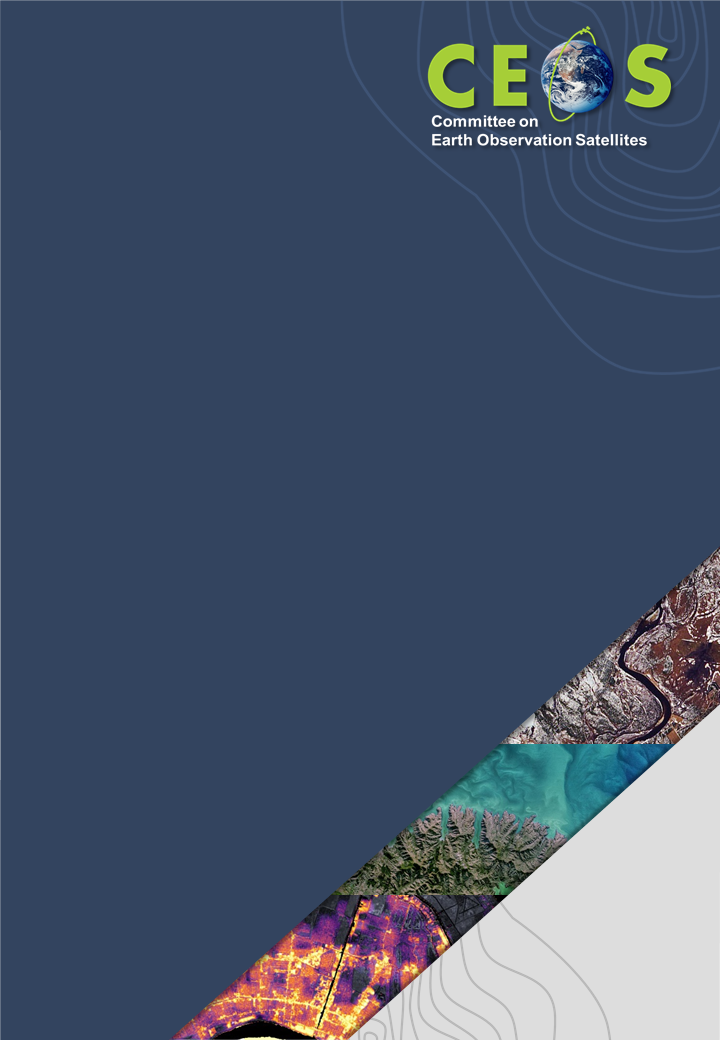 Table of ContentsSection 1Sub-section 1Sub-section 2Section 2